ПОСТАНОВЛЕНИЕ	                                                                                  КАРАР№ 15	                                          с.Лекарево                           «05»  октября  2023 г.О присвоении адреса объекту адресациирасположенному на территории Автодорога М-7 Волга Москва-Владимир-Нижний Новгород -Казань-УфаЛекаревского сельского поселенияЕлабужского муниципального района Республики ТатарстанВ соответствии с Федеральным законом Российской Федерации от 03 октября 2003 года № 131-ФЗ «Об общих принципах организации местного самоуправления в Российской Федерации», Федеральным законом Российской Федерации от 28 декабря 2013 года № 443-ФЗ «О федеральной информационной адресной системе и о внесении изменений в Федеральный закон «Об общих принципах организации местного самоуправления в Российской Федерации», Постановлением  Правительства Российской Федерации от 19 ноября 2014 года № 1221 «Об утверждении Правил присвоения, изменения и аннулирования адресов», Постановлением Правительства Российской Федерации от 22 мая 2015 года № 492 «О составе сведений об адресах, размещаемых в государственном адресном реестре, порядке межведомственного информационного взаимодействия при ведении государственного адресного реестра, о внесении изменений и признании утратившими силу некоторых актов Правительства Российской Федерации» , в целях актуализации Государственного адресного реестра Исполнительный комитет Лекаревского сельского поселения Елабужского муниципального района Республики Татарстанп о с т а н о в л я е т:1. Присвоить объекту адресации – зданию с кадастровым номером 16:18:040501:202 адрес: Российская Федерация, Республика Татарстан, Елабужский муниципальный район, Лекаревское сельское поселение,  территория Автодорога  М-7 Волга  Москва-Владимир-Нижний Новгород - Казань-Уфа, 1004-й километр, здание 202.  2. Постановление вступает в силу  с момента подписания.3. Контроль за исполнением настоящего распоряжения оставляю за собой.             Руководитель                                                                                                              Л.И.ЗариповаИСПОЛНИТЕЛЬНЫЙ КОМИТЕТ ЛЕКАРЕВСКОГО СЕЛЬСКОГО ПОСЕЛЕНИЯ ЕЛАБУЖСКОГО МУНИЦИПАЛЬНОГО РАЙОНАРЕСПУБЛИКИ ТАТАРСТАН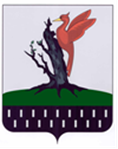 ТАТАРСТАН  РЕСПУБЛИКАСЫ АЛАБУГА  МУНИЦИПАЛЬ РАЙОНЫ ЛЕКАРЕВО АВЫЛ ЖИРЛЕГЕБАШКАРМА            КОМИТЕТЫ